CURRICULUM VITAE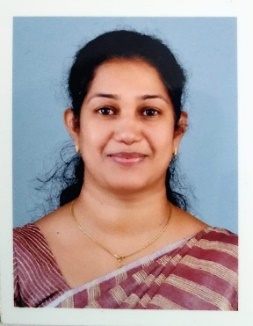 DR. MANJU JOSEPH                                                                                                                                                                                                         PATTANI  HOUSE                                                            KADAPLAMATTOM P.O KOTTAYM DIST. KERALA STATE ,INDIA                                                                PIN686571                                                                                                                                                                                                                                             MOBILE NO: 949508065 Email: mjmanjujoseph@gmail.comSummary of Academic QualificationsPh.D (Education) -2016  (Title: Preparation of E-CONTENT IN MICROECONOMICS FOR ENHANCING ECONOMIC WAY OF THINKING AND ACHIEVEMENT IN ECONOMICS OF STUDENTS AT UNDERGRADUATE LEVEL)Name of the Institution –School of Pedagogical Sciences, Mahatma Gandhi University, KottayamQualified UGC NET in Education (June 2008)Qualified UGC NET in  Education (June 2010)Master Degree in Education (M. Ed) –Social Science (2009)Name of the Institution –St.Thomas College of Teacher Education PalaBachelor Degree in Education (B. Ed) – Social Science (2007)Name of the Institution –St.Thomas College of Teacher Education PalaPost graduate Degree (M.A) – Political Sciences University –Madurai Kamaraj University  Post graduate Degree (M.A) – EconomicsName of the Institution- K.E.College MannanamGraduate Degree (B.A) -Economics 	Name of the Institution –Alphonsa College, PalaAptech Certified E-commerce Professional course (ACEP) (2001)Name of the Institution-Aptech Computer Education ,PalaMOOC CourseE-Content DevelopmentTeaching & Research ExperienceCredentialsTop scorer in M.Ed Batch  St.Thomas College of Teacher Education, Pala.Competency in handling technological devices in teaching.College Union  Representive of Alphonsa College Pala, for the year 1993-1994.Prizes for music  and sports at the school level.Chief Examiner of Paper valuation- Educational Psychology (M.Ed), Mahatma Gandhi University, Kottayam.	Participated in the M.G.university M.Ed. Question Bank preparation(Guidance and Counselling)Editorial Experience and Membership in Professional OrganisationsPeer Reviewer - Published the proceedings of the UGC sponsored national seminar on Behaviour Modification: A Psychodynamic Approach to Maladjustment in Adolescents organized by St.Thomas College of Teacher Education, Pala on 19th & 20th January, 2017.Member of Editorial Board- Mangalam Herald (Mangalam Campus Quarterly News Letter) January, 2016.Life Member, Council for Teacher Education, Kerala Chapter.Life Member, Association of International Researchers of Indian Origin (AIRIO).Professional DevelopmentBook PublishedPublished a book on “Information Technology in Education: An Introduction” (2011). Marangattupilly: S.G.Publishers.Name of chapters published in edited books -1Manju Joseph, (2019).  A Study on Dyscalculic Upper Primary School Children in Kottayam District. Elizabeth David, Exploring New Pathways of Research and Innovations in Rehabilitation of differently Abled. New Delhi: S.R. Publishing House.Papers and Abstracts PublishedManju Joseph (2024). Soft Skills: Unlocking the Gateway to Professional Excellence in the Seminar Proceedings of Two day National Seminar on Futuristic Appositeness of Contemporary Research and NEP 2020 jointly organized by  St. Thomas College of Teacher Education Pala & Society of Innovative Researchers and Academicians in collaboration with UGC HRDC, University Of Kerala, Thiruvananthapuram ,ISBN No.978-81-927201-8-0.Manju Joseph (2023). Environmental Awareness and Eco-friendly Behaviour of Students at Higher Secondary Level – SANTHOM JOURNAL OF Edu.RACE, February  2023, Vol.8,Issue1, ISSN-2455-6947. Manju Joseph & Jobin Thomas (2019).  Ecosystem- Based Disaster Risk eduction in the Seminar Proceedings of Two day National Seminar on Disaster and Crisis- Preparedness, Management and Resilience jointly organized by  UGC HRDC, University Of Kerala & Society of Innovative Researchers and Academicians, ISBN No.978-81-927201-7-3.Manju Joseph & Jithu, K. K. (2019). Disaster Management: Role of Teachers and Students in Reducing the Effect in the Seminar Proceedings of Two day National Seminar on Disaster and Crisis- Preparedness, Management and Resilience jointly organized by  UGC HRDC, University Of Kerala & Society of Innovative Researchers and Academicians, ISBN No.978-81-927201-7-3.Manju Joseph & Aparna Muralidharan (2019). Disaster Management and Rehabilitation Measures in Indian Context in the Seminar Proceedings of Two day National Seminar on Disaster and Crisis- Preparedness, Management and Resilience jointly organized by  UGC HRDC, University Of Kerala & Society of Innovative Researchers and Academicians, ISBN No.978-81-927201-7-3.Manju Joseph (2019). “ Designing E-Content : An Effective Tool for Teaching and Learning in Present Scenario” in the Proceedings of the National Seminar on Teaching, Learning and Evaluation: Shifting Protocols in Pedagogical Dynamics  Sponsored by National Assessment and Accreditation Council (NAAC) AND organized by Internal Quality Assurance Cell, St.Thomas College, Pala.Manju Joseph & Pushpa George (2019). “Technological Pedagogical Content Knowledge: A Framework for Teacher Knowledge” in the Proceedings of the National Seminar on Teaching, Learning and Evaluation: Shifting Protocols in Pedagogical Dynamics  Sponsored by National Assessment and Accreditation Council (NAAC) AND organized by Internal Quality Assurance Cell, St.Thomas College, Pala.Manju Joseph & Selva Premila L.(2019). “Learner in 21st Century” in the Proceedings of the National Seminar on Teaching, Learning and Evaluation: Shifting Protocols in Pedagogical Dynamics  Sponsored by National Assessment and Accreditation Council (NAAC) AND organized by Internal Quality Assurance Cell, St.Thomas College, Pala.Manju Joseph (2019). “ A Study on Dyscalculic Upper Primary School Children in Kottayam District” in the Book of Abstracts of Two day International Conference  on Recent Developments in Developmental Disabilities Debates and Dilemmas organized by National Institute for Empowerment of Persons with Multiple Disabilities in Collaboration with Dept. of Empowerment of Persons with Disabilities, Chennai, held at St.John of God College of Special Education, Pampady, Kottayam ISBN No.978-93-82884-99-6.Manju Joseph (2018). “ Digital Literacy : A Vital Competency for 21st Century Teachers” in the Seminar Proceedings of Two day National Seminar on Teaching Learning Platforms for Digital Natives organized by  UGC HRDC, University Of Kerala & Society of Innovative Researchers and Academicians in Collaboration with St.Thomas College of Teacher Education, Pala, ISBN No.978-81-8006-9-3.Manju Joseph & Sr. Somiya T. K.  (2018). “ Digital Literacy : A Vital Competency for 21st Century Teachers” in the Seminar Proceedings of Two day National Seminar on Teaching Learning Platforms for Digital Natives organized by  UGC HRDC, University Of Kerala & Society of Innovative Researchers and Academicians in Collaboration with St.Thomas College of Teacher Education, Pala, ISBN No.978-81-8006-9-3.Manju Joseph & Chithra C. Prasad(2018). “ Role of Virtual Classrooms in the 21st Century” in the Seminar Proceedings of Two day National Seminar on Teaching Learning Platforms for Digital Natives organized by  UGC HRDC, University Of Kerala & Society of Innovative Researchers and Academicians in Collaboration with St.Thomas College of Teacher Education, Pala, ISBN No.978-81-8006-9-3.Manju Joseph & Jayasree K.T. (2018). “ E-Learning: New Innovation in the Digital Era” in the Seminar Proceedings of Two day National Seminar on Teaching Learning Platforms for Digital Natives organized by  UGC HRDC, University Of Kerala & Society of Innovative Researchers and Academicians in Collaboration with St.Thomas College of Teacher Education, Pala, ISBN No.978-81-8006-9-3.Manju Joseph & Bincy A.M. (2018). “ Significance of Technology Integration in the Process of Education” in the Seminar Proceedings of Two day National Seminar on Teaching Learning Platforms for Digital Natives organized by  UGC HRDC, University Of Kerala & Society of Innovative Researchers and Academicians in Collaboration with St.Thomas College of Teacher Education, Pala, ISBN No.978-81-8006-9-3.Manju Joseph &  Subi Mariya Zacharia (2018). “ Digital India- An Integral Part of Our National Development” in the Seminar Proceedings of Two day National Seminar on Teaching Learning Platforms for Digital Natives organized by  UGC HRDC, University Of Kerala & Society of Innovative Researchers and Academicians in Collaboration with St.Thomas College of Teacher Education, Pala, ISBN No.978-81-8006-9-3.Manju Joseph (2018). “ Design and Structure of E-Content in Micro Economics”, in the Seminar Proceedings of International Conference on Management, Technology and Social Sciences, ISBN No.978-93-5228-126-8.Manju Joseph (2017). “The Structure and Dimensions of Economic Way of Thinking” – EDUCATIONAL EXTRACTS, January  2018, Vol.6,Issue1, ISSN-2320-7612. Manju Joseph (2017). “Certain Programmes and Provisions for Women Empowerment: A Brief Discussion”. EDUFOCUS A PEER REVIEWED RESEARCH JOURNAL IN EDUCATION ,Vol.11/No.2/ December 2017, ISSN No. 2347-646X.Manju Joseph (2017). “Preparation and Validation of E-Content”. EDUFOCUS A PEER REVIEWED RESEARCH JOURNAL IN EDUCATION ,Vol.11/No.1/ June 2017, ISSN No. 2347-646XManju Joseph (2017). “Economic Way of Thinking and Emotional Intelligence :A study among undergraduate students”, BHARATAMATAJOURNAL of Multidisciplinary Studies, January 2017, Vol.IV, Issue 1, ISSN-2348-3571.Manju Joseph (2017). “Economic Literacy Among Graduate Students”  GuruJyothi Research and Reflections , January  2017, Vol.11, Issue 1, ISSN-2320-7612.Manju Joseph (2017). “Relationship between Emotional Intelligence and Coping Strategies: A study among Student Teachers”  in the Seminar Proceedings of UGC sponsored National Seminar on Behaviour Modification: A Psychodynamic Approach to Maladjustment in Adolescents organized by St.Thomas College of Teacher Education, Pala, ISBN No.978-81-927201-5-9.Manju Joseph, & Francis, Fenix (2017). “Yoga: An effective strategy for taming emotional problems of Adolescence” in the Seminar Proceedings of UGC sponsored National Seminar on Behaviour Modification: A Psychodynamic Approach to Maladjustment in Adolescents organized by St.Thomas College of Teacher Education, Pala, ISBN No.978-81-927201-5-9.Manju Joseph, & Mohandas, Bency (2017). “ Positive Thinking in Adolescence” in the Seminar Proceedings of UGC sponsored National Seminar on Behaviour Modification: A Psychodynamic Approach to Maladjustment in Adolescents organized by St.Thomas College of Teacher Education, Pala, ISBN No.978-81-927201-5-9.Manju Joseph, & Thomas, Reema (2017). “ Stress and Coping Strategies of Adolescence” in the Seminar Proceedings of UGC sponsored National Seminar on Behaviour Modification: A Psychodynamic Approach to Maladjustment in Adolescents organized by St.Thomas College of Teacher Education, Pala, ISBN No.978-81-927201-5-9.Manju Joseph, John, Christy & John, Jessy (2017). “Role of Parents and Teachers in Managing Stress among Adolescents” in the Seminar Proceedings of UGC sponsored National Seminar on Behaviour Modification: A Psychodynamic Approach to Maladjustment in Adolescents organized by St.Thomas College of Teacher Education, Pala, ISBN No.978-81-927201-5-9.Manju Joseph (2017). “ Effect of Value Discussion Model for developing the affective domain competencies of students at secondary level ” – EDUCATIONAL EXTRACTS, January  2017, Vol.1, ISSN-2320-7612.Manju Joseph (2014). “ Relationship between Economic Literacy and Emotional Intelligence of students at Undergraduate Level ” – Peet Pedagogic Discourses, Dec 2014, Vol.11, Issue. 2, ISSN-0976-9617.Manju Joseph & Jaleel, Sajna (2014). “Mobile Banking: A Gateway to financial Inclusion” – Explorations, April 2014, Vol.IV-Issue 2.1, ISSN No.2229-4783.Manju Joseph & Jaleel, Sajna (2014). “Computer Technology: A Powerful Tool for Children with  Learning Disabilities” in the Seminar Proceedings of UGC Sponsored International seminar on Learning Disabilities and Inclusion organized by Mount Carmel College of Teacher Education For Women, Kottayam.Manju Joseph (2014). “Role of Schools in Promotion of Young People’s Mental Health”  in the Seminar Proceedings of UGC sponsored National Seminar on Positive Psychology Exploring Cognitive Emotional and Social levels of Well-being in Learners organized by N.S.S Training College, Changanacherry, ISBN No.978-81-924450-1-4.Manju Joseph (2013). “ Lifelong Education for Sustainable Development” – Peet Pedagogic Discourses, June 2013, Vol.10, Issue 1, ISSN-0976-9617.Manju Joseph (2012)”A Study on Economic Literacy among Graduate Students”   in the Compendium of Abstracts and Proceedings of UGC sponsored International Education Meet on Education For Global Excellence organized by Mar Theophilus Training College, Thiruvananthapuram, ISBN- 978-93-5067-101-6Manju Joseph & Jaleel, Sajna (2012). “ Relationship between Economic Reasoning and Emotional Intelligence of Students at Higher secondary level”  in the Proceedings of the UGC sponsored National seminar on Educational Renaissance for a New Generation organized by St.Thomas College of Teacher Education, Pala.Manju Joseph & Jaleel, Sajna (2011). “ Human Rights Education: A Tool For the Elimination of Human Rights Violations” in the Seminar Proceedings of  UGC sponsored seminar on Awareness about Human Rights and Duties among Women Teachers  organized by N.S.S Training College, Changanacherry.Manju Joseph (2011).“ Role of E-Learning in Higher Education: Indian Perspective” in the Proceedings of the  UGC sponsored national seminar on Techno-Pedagogy for Teacher Educators organized by  St.Joseph College of Teacher Education for Women,  Ernakulam.Manju Joseph (2011). “A Study On Influence Of Internet Knowledge Of Research Scholars In Formulating Research Problem’ in the Proceedings of the  UGC sponsored national seminar on Science Of Identifying Research Problems And Crafting Of Proposals  organized by St.Joseph’s  Training College, Mannanam.Manju Joseph (2010) . “ The Role of Teachers in Promoting Education for Sustainable Development”  in the Proceedings of the UGC sponsored national seminar on Education and Social Sensitivity organized by St.Thomas College of Teacher Education, Pala.Manju Joseph (2010).“‘Dynamic Model for Developing ESD Competences of Social science Teacher”  in the Book of Abstracts  Published by Macmillan publishers as the Part of at the International Conference on Higher Education on the theme :Education for Peace, Social Inclusion and Sustainable Development Towards a Paradigm Shift organized by Mahatma Gandhi University,Kottayam, ISBN- 023-033-205-6      Papers Presented		International  SeminarsManju Joseph (2018). “Design and Structure of E-Content in Micro Economics”, on International Conference on Management, Technology and Social Sciences at Geneva Business School , Geneva, Switzerland.Manju Joseph & Gilu  G. Ettaniyil (2017). Education: A Vehicle for Women Empowerment at the International seminar on Women Enterpreneurship corridors to Economic Empowerment and National Development organized by N.S.S. Training College, Pandalam.Manju Joseph (2017). A Study On Environmental Awareness And Eco-Friendly Behaviour Of Students At Higher Secondary Level at the International seminar on Education at Crossroads: Tilting Social Equations organized by St.Thomas Training College (STTC), Mukkolakkal, ThiruvananthapuramManju Joseph (2014). “Computer Technology: A Powerful Tool for Children with  Learning Disabilities” at the UGC Sponsored International seminar on Learning Disabilities and Inclusion organized by Mount Carmel College of Teacher Education For Women, Kottayam.Manju Joseph (2013). “ E-Learning: A Powerful Tool for Empowering children with Disabilities” at the International seminar on Emerging Trends in Disability Studies and Management organized by Interuniversity centre for Disability Studies, Mahatma Gandhi University, Kottayam .Manju Joseph (2012).”A Study on Economic Literacy among Graduate Students” at the UGC sponsored International Education Meet on Education For Global Excellence  held at Mar Theophilus Training College, Thiruvananthapuram in 2012.Manju Joseph (2010).”Dynamic Model for Developing ESD Competences of Social science Teacher” at the International Conference on Higher Education on the theme :Education for Peace, Social Inclusion and Sustainable Development Towards a Paradigm Shift held at Mahatma Gandhi University, Kottayam in 2010.Manju Joseph (2010).”Life Skills Education “ at the IXth Annual Convention & International seminar on Peace Eucation: An Orientation for Gen Next held at St.Thomas College of Teacher Education, Pala in 2010.	National /RegionalSeminarsManju Joseph (2019). “ Designing E-Content : An Effective Tool for Teaching and Learning in Present Scenario” in the Proceedings of the National Seminar on Teaching, Learning and Evaluation: Shifting Protocols in Pedagogical Dynamics  Sponsored by National Assessment and Accreditation Council (NAAC) AND organized by Internal Quality Assurance Cell, St.Thomas College, Pala.Manju Joseph (2018). “ Digital Literacy : A Vital Competency for 21st Century Teachers” in the Seminar Proceedings of Two day National Seminar on Teaching Learning Platforms for Digital Natives organized by  UGC HRDC, University Of Kerala & Society of Innovative Researchers and Academicians in Collaboration with St.Thomas College of Teacher Education, Pala, ISBN No.978-81-8006-9-3.Manju Joseph & Sr. Somiya T. K.  (2018). “ Digital Literacy : A Vital Competency for 21st Century Teachers” in the Seminar Proceedings of Two day National Seminar on Teaching Learning Platforms for Digital Natives organized by  UGC HRDC, University Of Kerala & Society of Innovative Researchers and Academicians in Collaboration with St.Thomas College of Teacher Education, Pala, ISBN No.978-81-8006-9-3.Manju Joseph & Chithra C. Prasad(2018). “ Role of Virtual Classrooms in the 21st Century” in the Seminar Proceedings of Two day National Seminar on Teaching Learning Platforms for Digital Natives organized by  UGC HRDC, University Of Kerala & Society of Innovative Researchers and Academicians in Collaboration with St.Thomas College of Teacher Education, Pala, ISBN No.978-81-8006-9-3.Manju Joseph & Jayasree K.T. (2018). “ E-Learning: New Innovation in the Digital Era” in the Seminar Proceedings of Two day National Seminar on Teaching Learning Platforms for Digital Natives organized by  UGC HRDC, University Of Kerala & Society of Innovative Researchers and Academicians in Collaboration with St.Thomas College of Teacher Education, Pala, ISBN No.978-81-8006-9-3.Manju Joseph & Bincy A.M. (2018). “ Significance of Technology Integration in the Process of Education” in the Seminar Proceedings of Two day National Seminar on Teaching Learning Platforms for Digital Natives organized by  UGC HRDC, University Of Kerala & Society of Innovative Researchers and Academicians in Collaboration with St.Thomas College of Teacher Education, Pala, ISBN No.978-81-8006-9-3.Manju Joseph &  Subi Mariya Zacharia (2018). “ Digital India- An Integral Part of Our National Development” in the Seminar Proceedings of Two day National Seminar on Teaching Learning Platforms for Digital Natives organized by  UGC HRDC, University Of Kerala & Society of Innovative Researchers and Academicians in Collaboration with St.Thomas College of Teacher Education, Pala, ISBN No.978-81-8006-9-3.Manju Joseph & Jincy Johny (2017). “Empowering Adolescents through Life Skills Education”, National Seminar on Main Streaming Life Skills Education in Educational Institutions : Challenges & Prospects organized by School of Education, Central University of Kerala, Vidyanagar, Kasaragod in 2017.Manju Joseph (2017). “Relationship between Emotional Intelligence and Coping Strategies: A study among Student Teachers”  in the Seminar Proceedings of UGC sponsored National Seminar on Behaviour Modification: A Psychodynamic Approach to Maladjustment in Adolescents organized by St.Thomas College of Teacher Education, Pala Manju Joseph, & Mohandas, Bency (2017). “ Positive Thinking in Adolescence” in the Seminar Proceedings of UGC sponsored National Seminar on Behaviour Modification: A Psychodynamic Approach to Maladjustment in Adolescents organized by St.Thomas College of Teacher Education, Pala Manju Joseph, & Francis, Fenix (2017). “Yoga: An effective strategy for taming emotional problems of Adolescence” in the Seminar Proceedings of UGC sponsored National Seminar on Behaviour Modification: A Psychodynamic Approach to Maladjustment in Adolescents organized by St.Thomas College of Teacher Education, Pala. Manju Joseph, & Thomas, Reema (2017). “ Stress and Coping Strategies of Adolescence” in the Seminar Proceedings of UGC sponsored National Seminar on Behaviour Modification: A Psychodynamic Approach to Maladjustment in Adolescents organized by St.Thomas College of Teacher Education, Pala.Manju Joseph, John, Christy & John, Jessy (2017). “Role of Parents and Teachers in Managing Stress among Adolescents” in the Seminar Proceedings of UGC sponsored National Seminar on Behaviour Modification: A Psychodynamic Approach to Maladjustment in Adolescents organized by St.Thomas College of Teacher Education, Pala.Manju Joseph (2014). “ Role of schools in promotion of young people’s mental Health” at the UGC sponsored national seminar on Positive Psychology-Exploring Cognitive, Emotional and Social levels of well-being in Learners held at N.S.S Training College, Changanacherry.Manju Joseph (2013). “Environmental Economics ” at the Regional seminar on Ecopsychology: Promoting Environmental Ethics held at N.S.S Training College, Changanacherry.Manju Joseph (2012). “ Integrating E-Learning in Classroom Practices: Modalities and Challenges” at the UGC sponsored national seminar on Information and Communication Technology in Education: Challenges and Innovations  held at Karmela Rani Training College, Kollam.Manju Joseph (2012). “ Relationship between Economic Reasoning and Emotional Intelligence of Students at Higher secondary level”  at the UGC sponsored national seminar on Educational Renaissance for a New Generation held at St.Thomas College of Teacher Education.Manju Joseph & Jaleel, Sajna(2011) “ Human Rights Education: A Tool For the Elimination of Human Rights Violations” at the UGC sponsored State level  seminar on Awareness about Human Rights and Duties among Women Teachers  held at N.S.S Training College, Changanacherry.Manju Joseph (2011). “ Role of E-Learning in Higher Education: Indian Perspective” Manju Joseph (2017). at the UGC sponsored national seminar on Techno-Pedagogy for Teacher Educators  held at St.Joseph College of Teacher Education for Women.Manju Joseph (2011). ”A Study On Influence Of Internet Knowledge Of Research Scholars In Formulating Research Problem” at the UGC sponsored national seminar on Science Of Identifying Research Problems And Crafting Of Proposals  held at St.Joseph’s  Training College, Mannanam. Seminars/ Workshops AttendedParticipated one day  workshop on Practical Works of the B.Ed. Curriculum  conducted by  All Kerala Training College Teacher’s Association for the Teacher Educators in 2023.Participated one week online national workshop on Creative Adaptation- Reaching Out Through Digital Classrooms organized by  St. Thomas College of Teacher Education Pala in collaboration with UGC HRDC, University Of Kerala, Thiruvananthapuram in 2020.Participated International Workshop on Developing Research Instruments organized by School of Pedagogical Sciences, Mahatma Gandhi University, Kottayam  in 2018.Participated UGC sponsored National Seminar on Main Streaming Life Skills Education in Educational Institutions : Challenges & Prospects organized by School of Education, Central University of Kerala, Vidyanagar, Kasaragod in 2017.Participated UGC sponsored National Seminar on Behaviour Modification: A Psychodynamic Approach to Maladjustment in Adolescents organized by St.Thomas College of Teacher Education, Pala in 2017.Participated UGC sponsored Golden Jubilee National Workshop on Statistical Data analysis Using SPSS and R organized by Department of Mathematics/Statistics , Baselius college Kottayam in 2014.Participated UGC sponsored National Seminar on Financial Inclusion and Rural Development: Challenges and Opportunities organized by Post Graduate Department of  Commerce , Deva Matha College, Kuravilangad in 2014.Participated Three Day course on Research Methodology in Education organized by  School of Pedagogical Sciences , Mahatma Gandhi University, Kottayam  in 2013.Participated UGC sponsored National Seminar on Reflections on Reflective Practices  organized by St.Thomas College of Teacher Education Pala,in 2013.Participated a National Workshop on Science Information Literacy and Scholarly Writing organized by Mahatma Gandhi University Library in association with Kerala state Council for Science, Technology and Environment, Thiruvananthapuram and Centre for Information Literacy Studies, University of Kerala held at Environmental Sciences, Mahatma Gandhi University in 2012Participated a Orientation Programme on A Gamut Articulation to the felt Issues and the Paradigmatic shifts of Recharging Teachers at M.Ed.Degree Level held at School of Pedagogical Sciences , Mahatma Gandhi University in 2012Participated a Seminar on Learning Disability held at Mahatma Gandhi University campus organized by School of Pedagogical Sciences and School of Behavioural Sciences  in collaboration with Association for Learning disabilities India in 2011Participated a Workshop on Research Methodology and Statistics  organized by Interuniversity centre for Disability Studies in association with ICSSR,  held at Mahatma Gandhi University, Kottayam in 2011.Participated a Central Kerala Regional Seminar on Right to Education Act: the Kerala Context held at School of Pedagogical Sciences, Mahatma Gandhi University organized by Council for teacher Education in collaboration with School of Pedagogical Sciences , Mahatma Gandhi University ,Kottayam, in 2011Participated a seminar on Changing Role of a Teacher in a Technologically Advanced Environment held at Mangalam College of Education, Ettumanoor in 2010.Participated a Workshop on Tool Preparation conducted by DIET Kottayam held at BRC,Kottayam in 2009Participated  a Workshop on  Value Analysis Model of Teaching held at St.Thomas College of Teacher Education, Pala in 2008.Personal Details        Name of Husband                             :                 Suresh Pattani        Gender	:	Female        Date of birth	:	15- March -1977        Marital Status	:	MarriedTeaching Experience-100 monthsTeaching Experience-100 monthsTeaching Experience-100 monthsTeaching Experience-100 monthsCourse   Positions Held&    InstitutionsDurationSubjects HandledB.Ed Principal John Paul Memorial B.Ed. College, Labbakkada2 ½ years and one month(2021-2023)Educational PsychologyM.EdAssistant ProfessorSt.Thomas College of Teacher Education, Pala4 years and 10 months(2016-2021)Educational PsychologySocial Science EducationEducational TechnologyGuidance and CounsellingB.Ed & M.Ed Assistant ProfessorMangalam College of Education,  Ettumanoor1 year(2015-2016)Educational PsychologySocial Science EducationM.EdAssistant ProfessorSt.Joseph’s Training College   Mannanam4 monthsSocial Science EducationTTILecturerMangalam Teacher Training Institute Ettumanoor 1 yearSocial Science EducationPhilosophical and Sociological Bases of Education and School ManagementComputer APTECH Computer Education ThodupuzhaCDDC-Ministry of Information Technology, Govt.of India, Pala3 months1 yearE-CommerceComputer languagesVisual BasicWeb DesigningResearch ExperienceResearch ExperienceResearch ExperienceResearch ExperienceCourseInstitutionsDurationPh.DSchool of Pedagogical Sciences4 ½ yearsGuided M.Ed DissertationsSt.Thomas College of Teacher Education, Pala   (No. 10)Manju Joseph (2010).‘Life Skills Education” in the  Compendiem as the Part of  the IXth Annual Convention & International seminar on Peace Eucation: An Orientation for Gen Next organized by St.Thomas College of Teacher Education, Pala.